от  24  марта 2023  года № 167Об     утверждении    проекта    решения«Об утверждении отчёта об исполнениибюджета   муниципального образованияКрасноозерное     сельское      поселение муниципального           образования Приозерский муниципальный район Ленинградской области за 2022 год»     В соответствии с Бюджетным кодексом Российской Федерации, федеральным законом от 06.10.2003 года № 131-ФЗ «Об общих принципах организации местного самоуправления в Российской Федерации», Уставом муниципального образования Красноозерное сельское поселение, Совет депутатов муниципального образования Красноозерное сельское поселение РЕШИЛ:Утвердить проект Решения «Об утверждении отчёта об исполнении бюджета муниципального образования Красноозерное сельское поселение муниципального образования Приозерский муниципальный район Ленинградской области за 2022 год» в первом чтении (Приложение № 1).Вынести данный проект решения на обсуждение населения:Провести  марта 2023 года в 16 часов в здании администрации         д. Красноозерное публичные слушания по проекту решения Совета депутатов МО Красноозерное сельское поселение МО Приозерский муниципальный район Ленинградской области. Установить порядок учета предложений по проекту решения, согласно приложению 2.Установить порядок участия граждан в обсуждении проекта решения, согласно приложению 3.Утвердить рабочую группу для обобщения предложений в проект решения, согласно приложению 4. Направить отчет об исполнении бюджета муниципального образования Красноозерное сельское поселение муниципального образования Приозерский муниципальный район Ленинградской   области за 2022 год в совет депутатов МО Красноозерное сельское поселение и в контрольно-счетный орган Приозерского муниципального района3.  Разместить    решение     и    проект   решения «Об утверждении отчёта об   исполнении        бюджета        муниципального    образования     Красноозерное сельское         поселение       муниципального       образования        Приозерский муниципальный район Ленинградской области за 2022 год» в сетевом издании Леноблинформ http://www.lenoblinform.ru/ и на официальном сайте муниципального образования Красноозерное сельское поселение муниципального образования Приозерский муниципальный район Ленинградской области http://krasnoozernoe.ruГлава муниципального образования                                      М.И. КаппушевСмирнова Н.Г.8 (813 79) 67-525 Разослано: КСО -1, дело-3, прокуратура-1Приложение  1                                                                          к     Решению   Совета    депутатов                                                                          муниципального         образования                                                                         Красноозерное сельское поселение                                                                                   от 24  марта  2023 г. №167 от апреля 2023   г.   №         Рассмотрев итоги исполнения бюджета муниципального образования Красноозерное сельское поселение муниципального образования Приозерский  муниципальный район Ленинградской области за  2022 год, Совет депутатов муниципального образования Красноозерное сельское поселение МО Приозерский муниципальный район Ленинградской области РЕШИЛ:1.	Утвердить отчет об исполнении бюджета муниципального образования Красноозерное сельское поселение муниципального образования Приозерский муниципальный район Ленинградской   области за 2022 год по доходам в сумме 141609,4 тыс. руб., по расходам в сумме 141867,9 тыс.руб., дефицит бюджета в сумме 258,5 тыс.руб. в структуре классификации доходов, расходов и источников бюджетов Российской Федерации.2.	Утвердить источники финансирования дефицита бюджета по кодам классификации источников финансирования дефицитов бюджетов муниципального образования Красноозерное сельское поселение муниципального образования Приозерский муниципальный район Ленинградской области за 2022 год согласно Приложения 1.3.  Утвердить доходы бюджета по кодам классификации доходов бюджетов муниципального образования Красноозерное сельское поселение муниципального образования Приозерский муниципальный район Ленинградской области за 2022 год согласно Приложения 2.4. Утвердить	расходы по целевым статьям (муниципальным программам и непрограммным направлениям деятельности), группам и подгруппам видов расходов, разделам и подразделам, и видам классификации расходов бюджетов   за 2022 год – согласно приложению 3.5.  Утвердить 	расходы по разделам, подразделам, целевым статьям (муниципальным программам и непрограммным направлениям деятельности), группам и подгруппам видов расходов, разделам и подразделам, и видам классификации расходов бюджетов МО Красноозерное сельское поселение МО Приозерский муниципальный район Ленинградской области   за 2022 год согласно Приложения 4.6.  Утвердить расходы по ведомственной структуре расходов бюджета муниципального образования Красноозерное сельское поселение муниципального образования Приозерский муниципальный район Ленинградской   области за 2022 год: по разделам, подразделам, целевым статьям и видам классификации расходов бюджета согласно Приложения 5.7. Численность муниципальных служащих и работников муниципальных учреждений, фактические затраты на их денежное содержание за  2022 год согласно Приложения 6.8.  Утвердить отчет по использованию средств резервного фонда муниципального образования Красноозерное сельское поселение муниципального образования Приозерский муниципальный район Ленинградской области за 2022 год согласно Приложения 7.9. Направить отчет об исполнении бюджета муниципального образования Красноозерное сельское поселение муниципального образования Приозерский муниципальный район Ленинградской   области за 2022 год в совет депутатов МО Красноозерное сельское поселение и в контрольно-счетный орган Приозерского муниципального района           10. Настоящее решение вступает в силу после официального опубликования в сетевом издании Леноблинформ http://www.lenoblinform.ru/ и размещения на официальном сайте муниципального образования Красноозерное сельское поселение муниципального образования Приозерский муниципальный район Ленинградской области http://krasnoozernoe.ruГлава муниципального образования                                          М.И. КаппушевСмирнова Н.Г.  тел. (881379)67-525Разослано: КСО-1, дело-2, Ком. финансов-2, Прокуратура-1, www.krasnoozernoe.spblenobl.ruПриложение №1Источники внутреннего финансирования дефицита бюджетамуниципального образования Красноозерное сельское поселение муниципального образования Приозерский муниципальный район Ленинградской области   за 2022 год        Утверждено:                          решением Совета Депутатов муниципального образования Красноозерное сельское поселение Приозерского муниципального района Ленинградской области   от апреля 2023 года №  Приложение № 2.Доходы бюджета по кодам классификации доходов бюджетамуниципального образования Красноозерное сельское поселениеПриозерского муниципального районаЛенинградской области за 2022 год                                                                                                             Утверждено:решением Совета депутатовМО Красноозерное сельское поселениеМО Приозерский муниципальный район Ленинградской областиОт  апреля 2023 года №Приложение № 3Утвержден:решением Совета депутатовМО Красноозерное сельское поселениеМО Приозерский муниципальный район Ленинградской областиОт апреля 2023 года № Приложение №  4РАСХОДЫ
по разделам и подразделам, группам и подгруппам видов расходов, целевым статьям (муниципальным программам муниципального образования Красноозерное сельское поселение муниципального образования Приозерский муниципальный район Ленинградской области и непрограммным направлениям деятельности), классификации расходов бюджетов за 2022 годУтвержден:решением Совета депутатовМО Красноозерное сельское поселениеМО Приозерский муниципальный район Ленинградской областиОт    апреля 2023 года №Приложение №  5РАСХОДЫ ПО ВЕДОМСТВЕННОЙ СТРУКТУРЕ РАСХОДОВ БЮДЖЕТА МУНИЦИПАЛЬНОГО ОБРАЗОВАНИЯ КРАСНООЗЕРНОЕ СЕЛЬСКОЕ ПОСЕЛЕНИЕ МУНИЦИПАЛЬНОГО ОБРАЗОВАНИЯ ПРИОЗЕРСКИЙ МУНИЦИПАЛЬНЫЙ РАЙОН ЛЕНИНГРАДСКОЙ ОБЛАСТИ ЗА 2022 ГОДУтвержденоРешением Совета депутатов   МО Красноозерное сельское поселениеМО Приозерский муниципальный районЛенинградской области                                                                                                                                                                            От апреля  2023 г. №  Приложение № 6Численность муниципальных служащих и работников муниципальных учрежденийМО Красноозерное сельское поселение МО Приозерский муниципальный район Ленинградской областиза 2022 годУтвержденоРешением Совета депутатов   МО Красноозерное сельское поселениеМО Приозерский муниципальный районЛенинградской области                                                                                                                                                                            От   апреля 2023 г. № Приложение № 7ОТЧЕТпо использованию средств резервного фондаМО Красноозерное сельское поселение МО Приозерский муниципальный район Ленинградской областиза 2022 годТыс.руб.Приложение  2                                                                                к   решению   Совета  депутатов                                                                               муниципального     образования                                                                          Красноозерное сельское поселение                                                                                     от  24  марта   2023 года № 167ПОРЯДОКучета предложений по проекту решения «Об утверждении отчёта об исполнении бюджета муниципального образования Красноозерное сельское поселение муниципального образования Приозерский муниципальный район Ленинградской области за 2022 год»Разработан во исполнение статьи 28 Федерального закона «Об общих принципах организации местного самоуправления в Российской Федерации» № 131-ФЗ от 06.10.2003 года1.Право по внесению предложений и замечаний по проекту решения «Об утверждении отчёта об исполнении бюджета муниципального образования Красноозерное сельское поселение муниципального образования Приозерский муниципальный район Ленинградской области за 2022 год» имеют граждане Российской Федерации, имеющие право избирать и быть избранными в органы местного самоуправления района.2. Граждане направляют предложения, оформленные в письменной произвольной форме, в Совет депутатов, главе муниципального образования.3. Постоянная комиссия по местному самоуправлению, законности, правопорядку, социальным вопросам, экономике, бюджету, налогам и муниципальной собственности ведет учет внесенных поправок, предложений.4. Внесенные предложения рассматриваются на заседании постоянной комиссии депутатов по местному самоуправлению, законности, правопорядку, социальным вопросам, экономике, бюджету, налогам и муниципальной собственности в обязательном порядке и включаются в сводный текст поправок, вносимый на рассмотрение Совета депутатов.    Приложение  3                                                                                к   решению   Совета  депутатов                                                                                муниципального    образования                                                                          Красноозерное сельское поселение                                                                                    От 24  марта 2023 года №167 ПОРЯДОКУчастия в обсуждении проекта решения «Об утверждении отчёта об исполнении бюджета муниципального образования Красноозерное сельское поселение муниципального образования Приозерский муниципальный район Ленинградской области за 2022 год»   Разработан во исполнение статьи 28 Федерального закона «Об общих принципах организации местного самоуправления в Российской Федерации» № 131-ФЗ от 06.10.2003 года1.Граждане Российской Федерации, имеющие право избирать и быть избранными в органы местного самоуправления, после официального опубликования проекта решения «Об утверждении отчёта об исполнении бюджета муниципального образования Красноозерное сельское поселение муниципального образования Приозерский муниципальный район Ленинградской области за 2022 год» в течении 10 дней вправе участвовать в обсуждении проекта решения на равных правах. 2.Обсуждение проекта решения «Об утверждении отчёта об исполнении бюджета муниципального образования Красноозерное сельское поселение муниципального образования Приозерский муниципальный район Ленинградской области за 2022 год» может проходить на собраниях избирателей по месту работы, жительства. Граждане открыто и гласно могут высказывать свое мнения по предложенному проекту решения, вносить как коллективные, так и индивидуальные предложения, и поправки в проект решения.3. Граждане могут высказывать мнение по проекту решения «Об утверждении отчёта об исполнении бюджета муниципального образования Красноозерное сельское поселение муниципального образования Приозерский муниципальный район Ленинградской области за 2022 год» через средства массовой информации.4. Граждане-инициаторы о внесение поправок в проект в праве присутствовать на заседаниях Совета депутатов при утверждении проекта решения «Об утверждении отчёта об исполнении бюджета муниципального образования Красноозерное сельское поселение муниципального образования Приозерский муниципальный район Ленинградской области за 2022 год» во втором чтении.    Приложение  4                                                                            к решению Совета депутатов                                                                            муниципального образования                                                                  Красноозерное сельское поселение от 24  марта 2023 года  №167СОСТАВРабочей группы для обобщения предложений в проект Решения «Об утверждении отчёта об исполнении бюджета муниципального образования Красноозерное сельское поселение муниципального образования Приозерский муниципальный район Ленинградской области за 2022 год»	Утвердить рабочую группу для обобщения предложений в проект Решения «Об утверждении отчёта об исполнении бюджета муниципального образования Красноозерное сельское поселение муниципального образования Приозерский муниципальный район Ленинградской области за 2022 год»:1. Зайков Андрей Николаевич 2. Казаков Роман Юрьевич3. Лазарева Татьяна Васильевна4. Мишекина Светлана Ивановна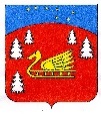 Совет депутатов муниципального образования Красноозерное сельское поселение муниципального образования Приозерский муниципальный район Ленинградской области.Р Е Ш Е Н И ЕСовет депутатов муниципального образования Красноозерное сельское поселение муниципального образования Приозерский муниципальный район Ленинградской области.Р Е Ш Е Н И Е Об утверждении отчета об исполнении бюджета муниципального образования Красноозерное сельское поселение МО  Приозерский муниципальный район Ленинградской области за   2022 год.Утверждено:решением Совета Депутатов муниципального образования Красноозерное сельское поселение Приозерского муниципального района Ленинградской области                   от апреля 2023 года  №Код бюджетной классификацииКод бюджетной классификацииНаименование показателяСуммаКод бюджетной классификацииКод бюджетной классификацииНаименование показателя(тысяч рублей)администратора источника финансированияисточника финансированияНаименование показателя(тысяч рублей)00001 00 00 00 00 0000 000Источники финансирования дефицита бюджета258,5      00001 05 00 00 00  0000 000Изменение остатков средств на счетах по учету средств бюджета258,5      029 01 05 02 01 10 0000 510Увеличение прочих остатков денежных средств бюджетов сельских поселений-141659,1      029 01 05 02 01 10 0000 610Уменьшение прочих остатков денежных средств бюджетов сельских поселений141917,6администратор доходаКод                                        бюджетной классификации Российской ФедерацииНаименование доходаСумма (тыс.руб)1 00 00000 00 0000 000ДОХОДЫ48 165,81821 01 00000 00 0000 000НАЛОГ НА ПРИБЫЛЬ, ДОХОДЫ3 358,11821 01 02000 01 0000 110Налог на доходы физических лиц3 358,11001 03 00000 00 0000 000НАЛОГИ НА ТОВАРЫ (РАБОТЫ, УСЛУГИ), РЕАЛИЗУЕМЫЕ НА ТЕРРИТОРИИ РОССИЙСКОЙ ФЕДЕРАЦИИ2 023,41001 03 02000 01 0000 110Акцизы по подакцизным товарам (продукции), производимым на территории Российской Федерации2 023,40291 06 00000 00 0000 000НАЛОГИ НА ИМУЩЕСТВО16 105,70291 06 01000 10 0000 110Налог на имущество физических лиц1 331,60291 06 06000 10 0000 110Земельный налог14 774,10291 11 00000 00 0000 000ДОХОДЫ ОТ ИСПОЛЬЗОВАНИЯ ИМУЩЕСТВА, НАХОДЯЩЕГОСЯ В ГОСУДАРСТВЕННОЙ И МУНИЦИПАЛЬНОЙ СОБСТВЕННОСТИ369,40291 11 05075 10 0000 120Доходы  от сдачи в аренду имущества 306,50291 11 09045 10 0000 120Прочие доходы от использования имущества62,90291 13 00000 00 0000 000ДОХОДЫ ОТ ОКАЗАНИЯ ПЛАТНЫХ УСЛУГ И КОМПЕНСАЦИИ ЗАТРАТ ГОСУДАРСТВА26 309,20291 13 02995 10 0000 130Прочие доходы от компенсации затрат бюджетов сельских поселений26 309,22 00 00000 00 0000 000БЕЗВОЗМЕЗДНЫЕ ПОСТУПЛЕНИЯ93 443,60292 02 16001 10 0000 150Дотации бюджетам сельских поселений на выравнивание бюджетной обеспеченности из бюджетов муниципальных районов211,90292 02 20077 10 0000 150Субсидии бюджетам сельских поселений на софинансирование капитальных вложений в объекты муниципальной собственности83 765,00292 02 25269 10 0000 150Субсидии бюджетам сельских поселений на закупку контейнеров для раздельного накопления твердых коммунальных отходов290,20292 02 29999 10 0000 150Прочие субсидии бюджетам сельских поселений4 657,60292 02 30024 10 0000 150Субвенции бюджетам сельских поселений на выполнение передаваемых полномочий субъектов Российской Федерации3,50292 02 35118 10 0000 150Субвенция бюджетам сельских поселений на осуществление полномочий по первичному воинскому учету на территориях, где отсутствуют военные комиссариаты.154,10292 02 49999 10 0000 150Прочие межбюджетные трансферты, передаваемые бюджетам сельских поселений4 361,3ВСЕГО ДОХОДОВ141 609,4РАСХОДЫпо целевым статьям                                                                                                                                             (муниципальным программам и непрограммным направлениям деятельности), группам и подгруппам видов расходов классификации расходов бюджетов, а также по разделам  и подразделам классификации расходов бюджетов за 2022 годНаименование КЦСРКВРКФСРСумма (тыс.руб)Всего141867,9МУНИЦИПАЛЬНАЯ ПРОГРАММА "РАЗВИТИЕ МУНИЦИПАЛЬНОЙ СЛУЖБЫ В МУНИЦИПАЛЬНОМ ОБРАЗОВАНИИ"20.0.00.0000035,0Комплексы процессных мероприятий20.4.00.0000035,0Комплекс процессных мероприятий «Развитие муниципальной службы»20.4.01.0000035,0Мероприятия по поддержке развития муниципальной службы20.4.01.4219035,0Закупка товаров, работ и услуг для обеспечения государственных (муниципальных) нужд20.4.01.4219020035,0Иные закупки товаров, работ и услуг для обеспечения государственных (муниципальных) нужд20.4.01.4219024035,0Функционирование Правительства Российской Федерации, высших исполнительных органов государственной власти субъектов Российской Федерации, местных администраций20.4.01.4219024001.0435,0МУНИЦИПАЛЬНАЯ ПРОГРАММА "РАЗВИТИЕ КУЛЬТУРЫ И ФИЗИЧЕСКОЙ КУЛЬТУРЫ В МУНИЦИПАЛЬНОМ ОБРАЗОВАНИИ"23.0.00.000007 541,5Комплексы процессных мероприятий23.4.00.000007 440,7Комплекс процессных мероприятий "Развитие культурно-досуговой деятельности"23.4.01.000006 914,5Обеспечение деятельности муниципальных казенных учреждений23.4.01.220604 283,0Расходы на выплаты персоналу в целях обеспечения выполнения функций государственными (муниципальными) органами, казенными учреждениями, органами управления государственными внебюджетными фондами23.4.01.22060100360,0Расходы на выплаты персоналу казенных учреждений23.4.01.22060110360,0Культура23.4.01.2206011008.01360,0Закупка товаров, работ и услуг для обеспечения государственных (муниципальных) нужд23.4.01.220602003 853,0Иные закупки товаров, работ и услуг для обеспечения государственных (муниципальных) нужд23.4.01.220602403 853,0Культура23.4.01.2206024008.013 853,0Иные бюджетные ассигнования23.4.01.2206080070,0Уплата налогов, сборов и иных платежей23.4.01.2206085070,0Культура23.4.01.2206085008.0170,0Обеспечение выплат стимулирующего характера работникам муниципальных учреждений культуры Ленинградской области23.4.01.S03601 331,5Расходы на выплаты персоналу в целях обеспечения выполнения функций государственными (муниципальными) органами, казенными учреждениями, органами управления государственными внебюджетными фондами23.4.01.S03601001 331,5Расходы на выплаты персоналу казенных учреждений23.4.01.S03601101 331,5Культура23.4.01.S036011008.011 331,5Поддержка развития общественной инфраструктуры муниципального значения23.4.01.S48401 300,0Закупка товаров, работ и услуг для обеспечения государственных (муниципальных) нужд23.4.01.S48402001 300,0Иные закупки товаров, работ и услуг для обеспечения государственных (муниципальных) нужд23.4.01.S48402401 300,0Культура23.4.01.S484024008.011 300,0Комплекс процессных мероприятий " Поддержка творческих народных коллективов"23.4.03.00000284,5Обеспечение деятельности муниципальных казенных учреждений23.4.03.2206073,8Расходы на выплаты персоналу в целях обеспечения выполнения функций государственными (муниципальными) органами, казенными учреждениями, органами управления государственными внебюджетными фондами23.4.03.2206010070,6Расходы на выплаты персоналу казенных учреждений23.4.03.2206011070,6Культура23.4.03.2206011008.0170,6Закупка товаров, работ и услуг для обеспечения государственных (муниципальных) нужд23.4.03.220602003,2Иные закупки товаров, работ и услуг для обеспечения государственных (муниципальных) нужд23.4.03.220602403,2Культура23.4.03.2206024008.013,2Обеспечение выплат стимулирующего характера работникам муниципальных учреждений культуры Ленинградской области23.4.03.S0360210,7Расходы на выплаты персоналу в целях обеспечения выполнения функций государственными (муниципальными) органами, казенными учреждениями, органами управления государственными внебюджетными фондами23.4.03.S0360100210,7Расходы на выплаты персоналу казенных учреждений23.4.03.S0360110210,7Культура23.4.03.S036011008.01210,7Комплекс процессных мероприятий "Развитие объектов культуры"23.4.04.00000241,7Прочие мероприятия в области культуры23.4.04.42810241,7Закупка товаров, работ и услуг для обеспечения государственных (муниципальных) нужд23.4.04.42810200241,7Иные закупки товаров, работ и услуг для обеспечения государственных (муниципальных) нужд23.4.04.42810240241,7Другие вопросы в области культуры, кинематографии23.4.04.4281024008.04241,7Комплекс процессных мероприятий «Развитие физической культуры и спорта»23.4.05.00000100,8Обеспечение деятельности муниципальных казенных учреждений23.4.05.22060100,8Расходы на выплаты персоналу в целях обеспечения выполнения функций государственными (муниципальными) органами, казенными учреждениями, органами управления государственными внебюджетными фондами23.4.05.22060100100,8Расходы на выплаты персоналу казенных учреждений23.4.05.22060110100,8Физическая культура23.4.05.2206011011.01100,8МУНИЦИПАЛЬНАЯ ПРОГРАММА "ФОРМИРОВАНИЕ ГОРОДСКОЙ СРЕДЫ И ОБЕСПЕЧЕНИЕ КАЧЕСТВЕННЫМ ЖИЛЬЕМ ГРАЖДАН НА ТЕРРИТОРИИ МУНИЦИПАЛЬНОГО ОБРАЗОВАНИЯ"24.0.00.00000115 609,4Мероприятия, направленные на достижение целей проектов24.8.00.00000115 609,4Мероприятия, направленные на достижение цели федерального проекта "Жилье"24.8.03.00000115 609,4Бюджетные инвестиции в объекты капитального строительства собственности муниципальных образований24.8.03.4401027 435,6Капитальные вложения в объекты государственной (муниципальной) собственности24.8.03.4401040027 435,6Бюджетные инвестиции24.8.03.4401041027 435,6Другие вопросы в области национальной экономики24.8.03.4401041004.1227 435,6Проектирование и строительство объектов инженерной и транспортной инфраструктуры на земельных участках, предоставленных бесплатно гражданам24.8.03.S078069 510,9Капитальные вложения в объекты государственной (муниципальной) собственности24.8.03.S078040069 510,9Бюджетные инвестиции24.8.03.S078041069 510,9Другие вопросы в области национальной экономики24.8.03.S078041004.1269 510,9Проектирование и строительство объектов инженерной и транспортной инфраструктуры на земельных участках, предоставленных бесплатно гражданам (остатки средств на начало текущего финансового года)24.8.03.S078Ю18 662,9Капитальные вложения в объекты государственной (муниципальной) собственности24.8.03.S078Ю40018 662,9Бюджетные инвестиции24.8.03.S078Ю41018 662,9Другие вопросы в области национальной экономики24.8.03.S078Ю41004.1218 662,9МУНИЦИПАЛЬНАЯ ПРОГРАММА "ОБЕСПЕЧЕНИЕ УСТОЙЧИВОГО ФУНКЦИОНИРОВАНИЯ И РАЗВИТИЯ КОММУНАЛЬНОЙ И ИНЖЕНЕРНОЙ ИНФРАСТРУКТУРЫ И ПОВЫШЕНИЕ ЭНЕРГОЭФФЕКТИВНОСТИ В МУНИЦИПАЛЬНОМ ОБРАЗОВАНИИ"25.0.00.000001 258,6Комплексы процессных мероприятий25.4.00.000001 055,9Комплекс процессных мероприятий "Энергосбережение и повышение энергетической эффективности"25.4.02.0000027,0Мероприятия по повышению надежности и энергетической эффективности в системах теплоснабжения25.4.02.4246027,0Закупка товаров, работ и услуг для обеспечения государственных (муниципальных) нужд25.4.02.4246020027,0Иные закупки товаров, работ и услуг для обеспечения государственных (муниципальных) нужд25.4.02.4246024027,0Коммунальное хозяйство25.4.02.4246024005.0227,0Комплекс процессных мероприятий "Поддержка преобразований в жилищно-коммунальной сфере на территории Ленинградской области для обеспечения условий проживания населения"25.4.03.000001 028,9Мероприятия в области жилищно-коммунального хозяйства25.4.03.42450380,0Закупка товаров, работ и услуг для обеспечения государственных (муниципальных) нужд25.4.03.42450200380,0Иные закупки товаров, работ и услуг для обеспечения государственных (муниципальных) нужд25.4.03.42450240380,0Коммунальное хозяйство25.4.03.4245024005.02380,0Субсидии юридическим лицам25.4.03.46010648,9Иные бюджетные ассигнования25.4.03.46010800648,9Субсидии юридическим лицам (кроме некоммерческих организаций), индивидуальным предпринимателям, физическим лицам - производителям товаров, работ, услуг25.4.03.46010810648,9Коммунальное хозяйство25.4.03.4601081005.02648,9Мероприятия, направленные на достижение целей проектов25.8.00.00000202,7Мероприятия, направленные на достижение цели федерального проекта "Содействие развитию инфраструктуры субъектов Российской Федерации (муниципальных образований)"25.8.02.00000202,7Мероприятия в области жилищно-коммунального хозяйства25.8.02.42450202,7Закупка товаров, работ и услуг для обеспечения государственных (муниципальных) нужд25.8.02.42450200202,7Иные закупки товаров, работ и услуг для обеспечения государственных (муниципальных) нужд25.8.02.42450240202,7Коммунальное хозяйство25.8.02.4245024005.02202,7МУНИЦИПАЛЬНАЯ ПРОГРАММА "БЛАГОУСТРОЙСТВО ТЕРРИТОРИИ МУНИЦИПАЛЬНОГО ОБРАЗОВАНИЯ"26.0.00.000003 534,9Федеральные проекты, входящие в состав национальных проектов26.1.00.00000345,5Федеральный проект "Комплексная система обращения с твердыми коммунальными отходами"26.1.G2.00000345,5Государственная поддержка закупки контейнеров для раздельного накопления твердых коммунальных отходов26.1.G2.52690345,5Закупка товаров, работ и услуг для обеспечения государственных (муниципальных) нужд26.1.G2.52690200345,5Иные закупки товаров, работ и услуг для обеспечения государственных (муниципальных) нужд26.1.G2.52690240345,5Коммунальное хозяйство26.1.G2.5269024005.02345,5Комплексы процессных мероприятий26.4.00.000002 096,2Комплекс процессных мероприятий «Совершенствование системы благоустройства»26.4.01.000001 944,4Уличное освещение26.4.01.425101 239,5Закупка товаров, работ и услуг для обеспечения государственных (муниципальных) нужд26.4.01.425102001 239,3Иные закупки товаров, работ и услуг для обеспечения государственных (муниципальных) нужд26.4.01.425102401 239,3Благоустройство26.4.01.4251024005.031 239,3Иные бюджетные ассигнования26.4.01.425108000,2Уплата налогов, сборов и иных платежей26.4.01.425108500,2Благоустройство26.4.01.4251085005.030,2Благоустройство и озеленение26.4.01.42520660,0Закупка товаров, работ и услуг для обеспечения государственных (муниципальных) нужд26.4.01.42520200660,0Иные закупки товаров, работ и услуг для обеспечения государственных (муниципальных) нужд26.4.01.42520240660,0Благоустройство26.4.01.4252024005.03660,0Организация и содержание мест захоронения26.4.01.4255044,9Закупка товаров, работ и услуг для обеспечения государственных (муниципальных) нужд26.4.01.4255020044,9Иные закупки товаров, работ и услуг для обеспечения государственных (муниципальных) нужд26.4.01.4255024044,9Благоустройство26.4.01.4255024005.0344,9Комплекс процессных мероприятий "Охрана окружающей среды"26.4.02.00000148,1Мероприятия по охране окружающей среды26.4.02.42540148,1Закупка товаров, работ и услуг для обеспечения государственных (муниципальных) нужд26.4.02.42540200148,1Иные закупки товаров, работ и услуг для обеспечения государственных (муниципальных) нужд26.4.02.42540240148,1Благоустройство26.4.02.4254024005.03148,1Комплекс процессных мероприятий "Реализация функций в сфере обращения с отходами"26.4.03.000003,7Прочие мероприятия по благоустройству26.4.03.425303,7Закупка товаров, работ и услуг для обеспечения государственных (муниципальных) нужд26.4.03.425302003,7Иные закупки товаров, работ и услуг для обеспечения государственных (муниципальных) нужд26.4.03.425302403,7Благоустройство26.4.03.4253024005.033,7Мероприятия, направленные на достижение целей проектов26.8.00.000001 093,2Мероприятия, направленные на достижение цели федерального проекта "Комплексная система обращения с твердыми коммунальными отходами"26.8.01.000001 093,2Мероприятия по созданию мест (площадок) накопления твердых коммунальных отходов26.8.01.S47901 093,2Закупка товаров, работ и услуг для обеспечения государственных (муниципальных) нужд26.8.01.S47902001 093,2Иные закупки товаров, работ и услуг для обеспечения государственных (муниципальных) нужд26.8.01.S47902401 093,2Коммунальное хозяйство26.8.01.S479024005.021 093,2МУНИЦИПАЛЬНАЯ ПРОГРАММА "РАЗВИТИЕ АВТОМОБИЛЬНЫХ ДОРОГ МУНИЦИПАЛЬНОГО ОБРАЗОВАНИЯ"27.0.00.000002 885,2Мероприятия, направленные на достижение целей проектов27.8.00.000002 885,2Мероприятия, направленные на достижение цели федерального проекта "Дорожная сеть"27.8.01.000003 861,1Мероприятия по капитальному ремонту и ремонту автомобильных дорог27.8.01.422702 861,1Закупка товаров, работ и услуг для обеспечения государственных (муниципальных) нужд27.8.01.422702002 801,2Иные закупки товаров, работ и услуг для обеспечения государственных (муниципальных) нужд27.8.01.422702402 801,2Дорожное хозяйство (дорожные фонды)27.8.01.4227024004.092 801,2Иные бюджетные ассигнования27.8.01.4227080059,9Уплата налогов, сборов и иных платежей27.8.01.4227085059,9Дорожное хозяйство (дорожные фонды)27.8.01.4227085004.0959,9Мероприятия, направленные на достижение цели федерального проекта "Безопасность дорожного движения"27.8.02.0000024,1Мероприятия, направленные на повышение безопасности дорожного движения27.8.02.4228024,1Закупка товаров, работ и услуг для обеспечения государственных (муниципальных) нужд27.8.02.4228020024,1Иные закупки товаров, работ и услуг для обеспечения государственных (муниципальных) нужд27.8.02.4228024024,1Дорожное хозяйство (дорожные фонды)27.8.02.4228024004.0924,1МУНИЦИПАЛЬНАЯ ПРОГРАММА "УСТОЙЧИВОЕ ОБЩЕСТВЕННОЕ РАЗВИТИЕ В МУНИЦИПАЛЬНОМ ОБРАЗОВАНИИ"28.0.00.000002 769,3Комплексы процессных мероприятий28.4.00.000002 769,3Комплекс процессных мероприятий "Содействие развитию участия населения в осуществлении местного самоуправления в Ленинградской области"28.4.01.000001 983,9Реализация областного закона от 15 января 2018 года № 3-оз "О содействии участию населения в осуществлении местного самоуправления в иных формах на территориях административных центров и городских поселков муниципальных образований Ленинградской области"28.4.01.S46601 255,9Закупка товаров, работ и услуг для обеспечения государственных (муниципальных) нужд28.4.01.S46602001 255,9Иные закупки товаров, работ и услуг для обеспечения государственных (муниципальных) нужд28.4.01.S46602401 255,9Благоустройство28.4.01.S466024005.031 255,9Реализация областного закона от 28 декабря 2018 года № 147-оз "О старостах сельских населенных пунктов Ленинградской области и содействии участию населения в осуществлении местного самоуправления в иных формах на частях территорий муниципальных образований Ленинградской области"28.4.01.S4770728,0Закупка товаров, работ и услуг для обеспечения государственных (муниципальных) нужд28.4.01.S4770200728,0Иные закупки товаров, работ и услуг для обеспечения государственных (муниципальных) нужд28.4.01.S4770240728,0Благоустройство28.4.01.S477024005.03728,0Комплекс процессных мероприятий "Проведение молодежных массовых мероприятий, содействию трудовой адаптации и занятости молодежи"28.4.03.00000185,4Организация и проведение мероприятий для детей и молодежи, содействие трудовой адаптации и занятости молодежи28.4.03.42770105,3Расходы на выплаты персоналу в целях обеспечения выполнения функций государственными (муниципальными) органами, казенными учреждениями, органами управления государственными внебюджетными фондами28.4.03.42770100105,3Расходы на выплаты персоналу казенных учреждений28.4.03.42770110105,3Молодежная политика28.4.03.4277011007.07105,3Поддержка содействия трудовой адаптации и занятости молодежи28.4.03.S433080,1Закупка товаров, работ и услуг для обеспечения государственных (муниципальных) нужд28.4.03.S433020080,1Иные закупки товаров, работ и услуг для обеспечения государственных (муниципальных) нужд28.4.03.S433024080,1Молодежная политика28.4.03.S433024007.0780,1Комплекс процессных мероприятий "Подготовка землеустроительной документации, содержащей необходимые сведения для внесения в Единый государственный реестр"28.4.04.00000600,0Мероприятия по подготовке документации28.4.04.42400600,0Закупка товаров, работ и услуг для обеспечения государственных (муниципальных) нужд28.4.04.42400200600,0Иные закупки товаров, работ и услуг для обеспечения государственных (муниципальных) нужд28.4.04.42400240600,0Другие вопросы в области национальной экономики28.4.04.4240024004.12600,0ОБЕСПЕЧЕНИЕ ДЕЯТЕЛЬНОСТИ ОРГАНОВ МЕСТНОГО САМОУПРАВЛЕНИЯ И НЕПРОГРАМНЫЕ РАСХОДЫ29.0.00.000008 234,0Обеспечение деятельности администрации муниципального образования29.2.00.000006 726,7Непрограммные расходы29.2.01.000006 726,7Обеспечение деятельности муниципальных служащих29.2.01.220104 321,3Расходы на выплаты персоналу в целях обеспечения выполнения функций государственными (муниципальными) органами, казенными учреждениями, органами управления государственными внебюджетными фондами29.2.01.220101003 525,7Расходы на выплаты персоналу государственных (муниципальных) органов29.2.01.220101203 525,7Функционирование Правительства Российской Федерации, высших исполнительных органов государственной власти субъектов Российской Федерации, местных администраций29.2.01.2201012001.043 525,7Закупка товаров, работ и услуг для обеспечения государственных (муниципальных) нужд29.2.01.22010200526,3Иные закупки товаров, работ и услуг для обеспечения государственных (муниципальных) нужд29.2.01.22010240526,3Функционирование Правительства Российской Федерации, высших исполнительных органов государственной власти субъектов Российской Федерации, местных администраций29.2.01.2201024001.04526,3Иные бюджетные ассигнования29.2.01.22010800269,3Уплата налогов, сборов и иных платежей29.2.01.22010850269,3Функционирование Правительства Российской Федерации, высших исполнительных органов государственной власти субъектов Российской Федерации, местных администраций29.2.01.2201085001.04269,3Обеспечение деятельности немуниципальных служащих29.2.01.22020501,9Расходы на выплаты персоналу в целях обеспечения выполнения функций государственными (муниципальными) органами, казенными учреждениями, органами управления государственными внебюджетными фондами29.2.01.22020100501,9Расходы на выплаты персоналу государственных (муниципальных) органов29.2.01.22020120501,9Функционирование Правительства Российской Федерации, высших исполнительных органов государственной власти субъектов Российской Федерации, местных администраций29.2.01.2202012001.04501,9Обеспечение деятельности Главы администрации29.2.01.220401 346,8Расходы на выплаты персоналу в целях обеспечения выполнения функций государственными (муниципальными) органами, казенными учреждениями, органами управления государственными внебюджетными фондами29.2.01.220401001 346,8Расходы на выплаты персоналу государственных (муниципальных) органов29.2.01.220401201 346,8Функционирование Правительства Российской Федерации, высших исполнительных органов государственной власти субъектов Российской Федерации, местных администраций29.2.01.2204012001.041 346,8Иные межбюджетные трансферты на исполнение полномочий поселений контрольно-счетного органа муниципальных образований29.2.01.6251015,0Межбюджетные трансферты29.2.01.6251050015,0Иные межбюджетные трансферты29.2.01.6251054015,0Обеспечение деятельности финансовых, налоговых и таможенных органов и органов финансового (финансово-бюджетного) надзора29.2.01.6251054001.0615,0Иные межбюджетные трансферты на исполнение полномочий по кассовому обслуживанию бюджетов поселений29.2.01.62520471,1Межбюджетные трансферты29.2.01.62520500471,1Иные межбюджетные трансферты29.2.01.62520540471,1Обеспечение деятельности финансовых, налоговых и таможенных органов и органов финансового (финансово-бюджетного) надзора29.2.01.6252054001.06471,1Иные межбюджетные трансферты на исполнение полномочий поселений по обеспечению малоимущих граждан, проживающих в поселении и нуждающихся в улучшении жилищных условий, жилыми помещениями29.2.01.625408,0Межбюджетные трансферты29.2.01.625405008,0Иные межбюджетные трансферты29.2.01.625405408,0Функционирование Правительства Российской Федерации, высших исполнительных органов государственной власти субъектов Российской Федерации, местных администраций29.2.01.6254054001.048,0Иные межбюджетные трансферты на исполнение полномочий поселений по утверждению генеральных планов поселения, правил землепользования и застройки29.2.01.6255033,1Межбюджетные трансферты29.2.01.6255050033,1Иные межбюджетные трансферты29.2.01.6255054033,1Функционирование Правительства Российской Федерации, высших исполнительных органов государственной власти субъектов Российской Федерации, местных администраций29.2.01.6255054001.0433,1Иные межбюджетные трансферты на исполнение полномочий поселений в жилищно-коммунальной сфере29.2.01.625603,0Межбюджетные трансферты29.2.01.625605003,0Иные межбюджетные трансферты29.2.01.625605403,0Функционирование Правительства Российской Федерации, высших исполнительных органов государственной власти субъектов Российской Федерации, местных администраций29.2.01.6256054001.043,0Иные межбюджетные трансферты на исполнение полномочий поселений по внутреннему муниципальному финансовому контролю29.2.01.6257023,0Межбюджетные трансферты29.2.01.6257050023,0Иные межбюджетные трансферты29.2.01.6257054023,0Функционирование Правительства Российской Федерации, высших исполнительных органов государственной власти субъектов Российской Федерации, местных администраций29.2.01.6257054001.0423,0Обеспечение выполнения отдельных государственных полномочий Ленинградской области в сфере административных правоотношений29.2.01.713403,5Закупка товаров, работ и услуг для обеспечения государственных (муниципальных) нужд29.2.01.713402003,5Иные закупки товаров, работ и услуг для обеспечения государственных (муниципальных) нужд29.2.01.713402403,5Другие общегосударственные вопросы29.2.01.7134024001.133,5Непрограммные расходы органов местного самоуправления муниципального образования29.3.00.000001 500,6Непрограммные расходы29.3.01.000001 500,6Резервный фонд администрации муниципальных образований29.3.01.420100,0Иные бюджетные ассигнования29.3.01.420108000,0Резервные средства29.3.01.420108700,0Резервные фонды29.3.01.4201087001.110,0Оценка недвижимости, признание прав и регулирование отношений по государственной и муниципальной собственности29.3.01.4203020,0Закупка товаров, работ и услуг для обеспечения государственных (муниципальных) нужд29.3.01.4203020020,0Иные закупки товаров, работ и услуг для обеспечения государственных (муниципальных) нужд29.3.01.4203024020,0Другие общегосударственные вопросы29.3.01.4203024001.1320,0Иные обязательства, осуществляемые в рамках деятельности органов местного самоуправления29.3.01.42110553,0Закупка товаров, работ и услуг для обеспечения государственных (муниципальных) нужд29.3.01.42110200500,1Иные закупки товаров, работ и услуг для обеспечения государственных (муниципальных) нужд29.3.01.42110240500,1Другие общегосударственные вопросы29.3.01.4211024001.13500,1Иные бюджетные ассигнования29.3.01.4211080052,9Уплата налогов, сборов и иных платежей29.3.01.4211085052,9Другие общегосударственные вопросы29.3.01.4211085001.1352,9Взнос на капитальный ремонт общего имущества многоквартирных домов региональному оператору29.3.01.42370119,5Иные бюджетные ассигнования29.3.01.42370800119,5Уплата налогов, сборов и иных платежей29.3.01.42370850119,5Жилищное хозяйство29.3.01.4237085005.01119,5Пенсии за выслугу лет и доплаты к пенсиям лицам, замещавшим муниципальные должности29.3.01.43010654,0Социальное обеспечение и иные выплаты населению29.3.01.43010300654,0Публичные нормативные социальные выплаты гражданам29.3.01.43010310654,0Пенсионное обеспечение29.3.01.4301031010.01654,0Осуществление первичного воинского учета на территориях, где отсутствуют военные комиссариаты29.3.01.51180154,1Расходы на выплаты персоналу в целях обеспечения выполнения функций государственными (муниципальными) органами, казенными учреждениями, органами управления государственными внебюджетными фондами29.3.01.51180100126,9Расходы на выплаты персоналу государственных (муниципальных) органов29.3.01.51180120126,9Мобилизационная и вневойсковая подготовка29.3.01.5118012002.03126,9Закупка товаров, работ и услуг для обеспечения государственных (муниципальных) нужд29.3.01.5118020027,2Иные закупки товаров, работ и услуг для обеспечения государственных (муниципальных) нужд29.3.01.5118024027,2Мобилизационная и вневойсковая подготовка29.3.01.5118024002.0327,2Прочие непрограммные расходы29.4.00.000006,7Непрограммные расходы29.4.01.000006,7Мероприятия в области жилищно-коммунального хозяйства29.4.01.424506,7Закупка товаров, работ и услуг для обеспечения государственных (муниципальных) нужд29.4.01.424502006,7Иные закупки товаров, работ и услуг для обеспечения государственных (муниципальных) нужд29.4.01.424502406,7Жилищное хозяйство29.4.01.4245024005.016,7Наименование КФСРКЦСРКВРСумма (тыс.руб)ОБЩЕГОСУДАРСТВЕННЫЕ ВОПРОСЫ01.007 334,7Функционирование Правительства Российской Федерации, высших исполнительных органов государственной власти субъектов Российской Федерации, местных администраций01.046 272,1Мероприятия по поддержке развития муниципальной службы01.0420.4.01.4219035,0Закупка товаров, работ и услуг для обеспечения государственных (муниципальных) нужд01.0420.4.01.4219020035,0Иные закупки товаров, работ и услуг для обеспечения государственных (муниципальных) нужд01.0420.4.01.4219024035,0Обеспечение деятельности муниципальных служащих01.0429.2.01.220104 321,3Расходы на выплаты персоналу в целях обеспечения выполнения функций государственными (муниципальными) органами, казенными учреждениями, органами управления государственными внебюджетными фондами01.0429.2.01.220101003 525,7Расходы на выплаты персоналу государственных (муниципальных) органов01.0429.2.01.220101203 525,7Закупка товаров, работ и услуг для обеспечения государственных (муниципальных) нужд01.0429.2.01.22010200526,3Иные закупки товаров, работ и услуг для обеспечения государственных (муниципальных) нужд01.0429.2.01.22010240526,3Иные бюджетные ассигнования01.0429.2.01.22010800269,3Уплата налогов, сборов и иных платежей01.0429.2.01.22010850269,3Обеспечение деятельности немуниципальных служащих01.0429.2.01.22020501,9Расходы на выплаты персоналу в целях обеспечения выполнения функций государственными (муниципальными) органами, казенными учреждениями, органами управления государственными внебюджетными фондами01.0429.2.01.22020100501,9Расходы на выплаты персоналу государственных (муниципальных) органов01.0429.2.01.22020120501,9Обеспечение деятельности Главы администрации01.0429.2.01.220401 346,8Расходы на выплаты персоналу в целях обеспечения выполнения функций государственными (муниципальными) органами, казенными учреждениями, органами управления государственными внебюджетными фондами01.0429.2.01.220401001 346,8Расходы на выплаты персоналу государственных (муниципальных) органов01.0429.2.01.220401201 346,8Иные межбюджетные трансферты на исполнение полномочий поселений по обеспечению малоимущих граждан, проживающих в поселении и нуждающихся в улучшении жилищных условий, жилыми помещениями01.0429.2.01.625408,0Межбюджетные трансферты01.0429.2.01.625405008,0Иные межбюджетные трансферты01.0429.2.01.625405408,0Иные межбюджетные трансферты на исполнение полномочий поселений по утверждению генеральных планов поселения, правил землепользования и застройки01.0429.2.01.6255033,1Межбюджетные трансферты01.0429.2.01.6255050033,1Иные межбюджетные трансферты01.0429.2.01.6255054033,1Иные межбюджетные трансферты на исполнение полномочий поселений в жилищно-коммунальной сфере01.0429.2.01.625603,0Межбюджетные трансферты01.0429.2.01.625605003,0Иные межбюджетные трансферты01.0429.2.01.625605403,0Иные межбюджетные трансферты на исполнение полномочий поселений по внутреннему муниципальному финансовому контролю01.0429.2.01.6257023,0Межбюджетные трансферты01.0429.2.01.6257050023,0Иные межбюджетные трансферты01.0429.2.01.6257054023,0Обеспечение деятельности финансовых, налоговых и таможенных органов и органов финансового (финансово-бюджетного) надзора01.06486,1Иные межбюджетные трансферты на исполнение полномочий поселений контрольно-счетного органа муниципальных образований01.0629.2.01.6251015,0Межбюджетные трансферты01.0629.2.01.6251050015,0Иные межбюджетные трансферты01.0629.2.01.6251054015,0Иные межбюджетные трансферты на исполнение полномочий по кассовому обслуживанию бюджетов поселений01.0629.2.01.62520471,1Межбюджетные трансферты01.0629.2.01.62520500471,1Иные межбюджетные трансферты01.0629.2.01.62520540471,1Резервные фонды01.110,0Резервный фонд администрации муниципальных образований01.1129.3.01.420100,0Иные бюджетные ассигнования01.1129.3.01.420108000,0Резервные средства01.1129.3.01.420108700,0Другие общегосударственные вопросы01.13576,5Обеспечение выполнения отдельных государственных полномочий Ленинградской области в сфере административных правоотношений01.1329.2.01.713403,5Закупка товаров, работ и услуг для обеспечения государственных (муниципальных) нужд01.1329.2.01.713402003,5Иные закупки товаров, работ и услуг для обеспечения государственных (муниципальных) нужд01.1329.2.01.713402403,5Оценка недвижимости, признание прав и регулирование отношений по государственной и муниципальной собственности01.1329.3.01.4203020,0Закупка товаров, работ и услуг для обеспечения государственных (муниципальных) нужд01.1329.3.01.4203020020,0Иные закупки товаров, работ и услуг для обеспечения государственных (муниципальных) нужд01.1329.3.01.4203024020,0Иные обязательства, осуществляемые в рамках деятельности органов местного самоуправления01.1329.3.01.42110553,0Закупка товаров, работ и услуг для обеспечения государственных (муниципальных) нужд01.1329.3.01.42110200500,2Иные закупки товаров, работ и услуг для обеспечения государственных (муниципальных) нужд01.1329.3.01.42110240500,2Иные бюджетные ассигнования01.1329.3.01.4211080052,9Уплата налогов, сборов и иных платежей01.1329.3.01.4211085052,9НАЦИОНАЛЬНАЯ ОБОРОНА02.00154,1Мобилизационная и вневойсковая подготовка02.03154,1Осуществление первичного воинского учета на территориях, где отсутствуют военные комиссариаты02.0329.3.01.51180154,1Расходы на выплаты персоналу в целях обеспечения выполнения функций государственными (муниципальными) органами, казенными учреждениями, органами управления государственными внебюджетными фондами02.0329.3.01.51180100126,9Расходы на выплаты персоналу государственных (муниципальных) органов02.0329.3.01.51180120126,9Закупка товаров, работ и услуг для обеспечения государственных (муниципальных) нужд02.0329.3.01.5118020027,2Иные закупки товаров, работ и услуг для обеспечения государственных (муниципальных) нужд02.0329.3.01.5118024027,2НАЦИОНАЛЬНАЯ ЭКОНОМИКА04.00119 094,5Дорожное хозяйство (дорожные фонды)04.092 885,1Мероприятия по капитальному ремонту и ремонту автомобильных дорог04.0927.8.01.42270 2 861,1Закупка товаров, работ и услуг для обеспечения государственных (муниципальных) нужд04.0927.8.01.422702002 801,2Иные закупки товаров, работ и услуг для обеспечения государственных (муниципальных) нужд04.0927.8.01.422702402 801,2Иные бюджетные ассигнования04.0927.8.01.4227080059,9Уплата налогов, сборов и иных платежей04.0927.8.01.4227085059,9Мероприятия, направленные на повышение безопасности дорожного движения04.0927.8.02.4228024,0Закупка товаров, работ и услуг для обеспечения государственных (муниципальных) нужд04.0927.8.02.4228020024,0Иные закупки товаров, работ и услуг для обеспечения государственных (муниципальных) нужд04.0927.8.02.4228024024,0Другие вопросы в области национальной экономики04.12116 209,4Бюджетные инвестиции в объекты капитального строительства собственности муниципальных образований04.1224.8.03.4401027 435,6Капитальные вложения в объекты государственной (муниципальной) собственности04.1224.8.03.4401040027 435,6Бюджетные инвестиции04.1224.8.03.4401041027 435,6Проектирование и строительство объектов инженерной и транспортной инфраструктуры на земельных участках, предоставленных бесплатно гражданам04.1224.8.03.S078069 510,9Капитальные вложения в объекты государственной (муниципальной) собственности04.1224.8.03.S078040069 510,9Бюджетные инвестиции04.1224.8.03.S078041069 510,9Проектирование и строительство объектов инженерной и транспортной инфраструктуры на земельных участках, предоставленных бесплатно гражданам (остатки средств на начало текущего финансового года)04.1224.8.03.S078Ю18 662,9Капитальные вложения в объекты государственной (муниципальной) собственности04.1224.8.03.S078Ю40018 662,9Бюджетные инвестиции04.1224.8.03.S078Ю41018 662,9Мероприятия по подготовке документации04.1228.4.04.42400600,0Закупка товаров, работ и услуг для обеспечения государственных (муниципальных) нужд04.1228.4.04.42400200600,0Иные закупки товаров, работ и услуг для обеспечения государственных (муниципальных) нужд04.1228.4.04.42400240600,0ЖИЛИЩНО-КОММУНАЛЬНОЕ ХОЗЯЙСТВО05.006 903,7Жилищное хозяйство05.01126,2Взнос на капитальный ремонт общего имущества многоквартирных домов региональному оператору05.0129.3.01.42370119,5Иные бюджетные ассигнования05.0129.3.01.42370800119,5Уплата налогов, сборов и иных платежей05.0129.3.01.42370850119,5Мероприятия в области жилищно-коммунального хозяйства05.0129.4.01.424506,7Закупка товаров, работ и услуг для обеспечения государственных (муниципальных) нужд05.0129.4.01.424502006,7Иные закупки товаров, работ и услуг для обеспечения государственных (муниципальных) нужд05.0129.4.01.424502406,7Коммунальное хозяйство05.022 697,3Мероприятия по повышению надежности и энергетической эффективности в системах теплоснабжения05.0225.4.02.4246027,0Закупка товаров, работ и услуг для обеспечения государственных (муниципальных) нужд05.0225.4.02.4246020027,0Иные закупки товаров, работ и услуг для обеспечения государственных (муниципальных) нужд05.0225.4.02.4246024027,0Мероприятия в области жилищно-коммунального хозяйства05.0225.4.03.42450380,0Закупка товаров, работ и услуг для обеспечения государственных (муниципальных) нужд05.0225.4.03.42450200380,0Иные закупки товаров, работ и услуг для обеспечения государственных (муниципальных) нужд05.0225.4.03.42450240380,0Субсидии юридическим лицам05.0225.4.03.46010648,9Иные бюджетные ассигнования05.0225.4.03.46010800648,9Субсидии юридическим лицам (кроме некоммерческих организаций), индивидуальным предпринимателям, физическим лицам - производителям товаров, работ, услуг05.0225.4.03.46010810648,9Мероприятия в области жилищно-коммунального хозяйства05.0225.8.02.42450202,7Закупка товаров, работ и услуг для обеспечения государственных (муниципальных) нужд05.0225.8.02.42450200202,7Иные закупки товаров, работ и услуг для обеспечения государственных (муниципальных) нужд05.0225.8.02.42450240202,7Государственная поддержка закупки контейнеров для раздельного накопления твердых коммунальных отходов05.0226.1.G2.52690345,5Закупка товаров, работ и услуг для обеспечения государственных (муниципальных) нужд05.0226.1.G2.52690200345,5Иные закупки товаров, работ и услуг для обеспечения государственных (муниципальных) нужд05.0226.1.G2.52690240345,5Мероприятия по созданию мест (площадок) накопления твердых коммунальных отходов05.0226.8.01.S47901 093,2Закупка товаров, работ и услуг для обеспечения государственных (муниципальных) нужд05.0226.8.01.S47902001 093,2Иные закупки товаров, работ и услуг для обеспечения государственных (муниципальных) нужд05.0226.8.01.S47902401 093,2Благоустройство05.034 080,2Уличное освещение05.0326.4.01.425101 239,3Закупка товаров, работ и услуг для обеспечения государственных (муниципальных) нужд05.0326.4.01.425102001 239,3Иные закупки товаров, работ и услуг для обеспечения государственных (муниципальных) нужд05.0326.4.01.425102401 239,3Иные бюджетные ассигнования05.0326.4.01.425108000,2Уплата налогов, сборов и иных платежей05.0326.4.01.425108500,2Благоустройство и озеленение05.0326.4.01.42520660,0Закупка товаров, работ и услуг для обеспечения государственных (муниципальных) нужд05.0326.4.01.42520200660,0Иные закупки товаров, работ и услуг для обеспечения государственных (муниципальных) нужд05.0326.4.01.42520240660,0Организация и содержание мест захоронения05.0326.4.01.4255044,9Закупка товаров, работ и услуг для обеспечения государственных (муниципальных) нужд05.0326.4.01.4255020044,9Иные закупки товаров, работ и услуг для обеспечения государственных (муниципальных) нужд05.0326.4.01.4255024044,9Мероприятия по охране окружающей среды05.0326.4.02.42540148,1Закупка товаров, работ и услуг для обеспечения государственных (муниципальных) нужд05.0326.4.02.42540200148,1Иные закупки товаров, работ и услуг для обеспечения государственных (муниципальных) нужд05.0326.4.02.42540240148,1Прочие мероприятия по благоустройству05.0326.4.03.425303,7Закупка товаров, работ и услуг для обеспечения государственных (муниципальных) нужд05.0326.4.03.425302003,7Иные закупки товаров, работ и услуг для обеспечения государственных (муниципальных) нужд05.0326.4.03.425302403,7Реализация областного закона от 15 января 2018 года № 3-оз "О содействии участию населения в осуществлении местного самоуправления в иных формах на территориях административных центров и городских поселков муниципальных образований Ленинградской области"05.0328.4.01.S46601 255,9Закупка товаров, работ и услуг для обеспечения государственных (муниципальных) нужд05.0328.4.01.S46602001 255,9Иные закупки товаров, работ и услуг для обеспечения государственных (муниципальных) нужд05.0328.4.01.S46602401 255,9Реализация областного закона от 28 декабря 2018 года № 147-оз "О старостах сельских населенных пунктов Ленинградской области и содействии участию населения в осуществлении местного самоуправления в иных формах на частях территорий муниципальных образований Ленинградской области"05.0328.4.01.S4770728,0Закупка товаров, работ и услуг для обеспечения государственных (муниципальных) нужд05.0328.4.01.S4770200728,0Иные закупки товаров, работ и услуг для обеспечения государственных (муниципальных) нужд05.0328.4.01.S4770240728,0ОБРАЗОВАНИЕ07.00185,4Молодежная политика07.07185,4Организация и проведение мероприятий для детей и молодежи, содействие трудовой адаптации и занятости молодежи07.0728.4.03.42770105,3Расходы на выплаты персоналу в целях обеспечения выполнения функций государственными (муниципальными) органами, казенными учреждениями, органами управления государственными внебюджетными фондами07.0728.4.03.42770100105,3Расходы на выплаты персоналу казенных учреждений07.0728.4.03.42770110105,3Поддержка содействия трудовой адаптации и занятости молодежи07.0728.4.03.S433080,1Закупка товаров, работ и услуг для обеспечения государственных (муниципальных) нужд07.0728.4.03.S433020080,1Иные закупки товаров, работ и услуг для обеспечения государственных (муниципальных) нужд07.0728.4.03.S433024080,1КУЛЬТУРА, КИНЕМАТОГРАФИЯ08.007 440,7Культура08.017 199,0Обеспечение деятельности муниципальных казенных учреждений08.0123.4.01.220604 283,0Расходы на выплаты персоналу в целях обеспечения выполнения функций государственными (муниципальными) органами, казенными учреждениями, органами управления государственными внебюджетными фондами08.0123.4.01.22060100360,0Расходы на выплаты персоналу казенных учреждений08.0123.4.01.22060110360,0Закупка товаров, работ и услуг для обеспечения государственных (муниципальных) нужд08.0123.4.01.220602003 853,0Иные закупки товаров, работ и услуг для обеспечения государственных (муниципальных) нужд08.0123.4.01.220602403 853,0Иные бюджетные ассигнования08.0123.4.01.2206080070,0Уплата налогов, сборов и иных платежей08.0123.4.01.2206085070,0Обеспечение выплат стимулирующего характера работникам муниципальных учреждений культуры Ленинградской области08.0123.4.01.S03601 331,5Расходы на выплаты персоналу в целях обеспечения выполнения функций государственными (муниципальными) органами, казенными учреждениями, органами управления государственными внебюджетными фондами08.0123.4.01.S03601001 331,5Расходы на выплаты персоналу казенных учреждений08.0123.4.01.S03601101 331,5Поддержка развития общественной инфраструктуры муниципального значения08.0123.4.01.S48401 300,0Закупка товаров, работ и услуг для обеспечения государственных (муниципальных) нужд08.0123.4.01.S48402001 300,0Иные закупки товаров, работ и услуг для обеспечения государственных (муниципальных) нужд08.0123.4.01.S48402401 300,0Обеспечение деятельности муниципальных казенных учреждений08.0123.4.03.2206073,8Расходы на выплаты персоналу в целях обеспечения выполнения функций государственными (муниципальными) органами, казенными учреждениями, органами управления государственными внебюджетными фондами08.0123.4.03.2206010070,6Расходы на выплаты персоналу казенных учреждений08.0123.4.03.2206011070,6Закупка товаров, работ и услуг для обеспечения государственных (муниципальных) нужд08.0123.4.03.220602003,2Иные закупки товаров, работ и услуг для обеспечения государственных (муниципальных) нужд08.0123.4.03.220602403,2Обеспечение выплат стимулирующего характера работникам муниципальных учреждений культуры Ленинградской области08.0123.4.03.S0360210,7Расходы на выплаты персоналу в целях обеспечения выполнения функций государственными (муниципальными) органами, казенными учреждениями, органами управления государственными внебюджетными фондами08.0123.4.03.S0360100210,7Расходы на выплаты персоналу казенных учреждений08.0123.4.03.S0360110210,7Другие вопросы в области культуры, кинематографии08.04241,7Прочие мероприятия в области культуры08.0423.4.04.42810241,7Закупка товаров, работ и услуг для обеспечения государственных (муниципальных) нужд08.0423.4.04.42810200241,7Иные закупки товаров, работ и услуг для обеспечения государственных (муниципальных) нужд08.0423.4.04.42810240241,7СОЦИАЛЬНАЯ ПОЛИТИКА10.00654,0Пенсионное обеспечение10.01654,0Пенсии за выслугу лет и доплаты к пенсиям лицам, замещавшим муниципальные должности10.0129.3.01.43010654,0Социальное обеспечение и иные выплаты населению10.0129.3.01.43010300654,0Публичные нормативные социальные выплаты гражданам10.0129.3.01.43010310654,0ФИЗИЧЕСКАЯ КУЛЬТУРА И СПОРТ11.00100,8Физическая культура11.01100,8Обеспечение деятельности муниципальных казенных учреждений11.0123.4.05.22060100,8Расходы на выплаты персоналу в целях обеспечения выполнения функций государственными (муниципальными) органами, казенными учреждениями, органами управления государственными внебюджетными фондами11.0123.4.05.22060100100,8Расходы на выплаты персоналу казенных учреждений11.0123.4.05.22060110100,8Всего141 867,9ГлаваНаименование КФСРКЦСРКВРСумма (тыс.руб)029АДМИНИСТРАЦИЯ МУНИЦИПАЛЬНОГО ОБРАЗОВАНИЯ КРАСНООЗЕРНОЕ СЕЛЬСКОЕ ПОСЕЛЕНИЕ МУНИЦИПАЛЬНОГО ОБРАЗОВАНИЯ ПРИОЗЕРСКИЙ МУНИЦИПАЛЬНЫЙ РАЙОН ЛЕНИНГРАДСКОЙ ОБЛАСТИ141 867,9ОБЩЕГОСУДАРСТВЕННЫЕ ВОПРОСЫ01.007 334,7Функционирование Правительства Российской Федерации, высших исполнительных органов государственной власти субъектов Российской Федерации, местных администраций01.046 272,1Мероприятия по поддержке развития муниципальной службы01.0420.4.01.4219035,0Закупка товаров, работ и услуг для обеспечения государственных (муниципальных) нужд01.0420.4.01.4219020035,0Иные закупки товаров, работ и услуг для обеспечения государственных (муниципальных) нужд01.0420.4.01.4219024035,0Обеспечение деятельности муниципальных служащих01.0429.2.01.220104 321,3Расходы на выплаты персоналу в целях обеспечения выполнения функций государственными (муниципальными) органами, казенными учреждениями, органами управления государственными внебюджетными фондами01.0429.2.01.220101003 525,7Расходы на выплаты персоналу государственных (муниципальных) органов01.0429.2.01.220101203 525,7Закупка товаров, работ и услуг для обеспечения государственных (муниципальных) нужд01.0429.2.01.22010200526,3Иные закупки товаров, работ и услуг для обеспечения государственных (муниципальных) нужд01.0429.2.01.22010240526,3Иные бюджетные ассигнования01.0429.2.01.22010800269,3Уплата налогов, сборов и иных платежей01.0429.2.01.22010850269,3Обеспечение деятельности немуниципальных служащих01.0429.2.01.22020501,9Расходы на выплаты персоналу в целях обеспечения выполнения функций государственными (муниципальными) органами, казенными учреждениями, органами управления государственными внебюджетными фондами01.0429.2.01.22020100501,9Расходы на выплаты персоналу государственных (муниципальных) органов01.0429.2.01.22020120501,9Обеспечение деятельности Главы администрации01.0429.2.01.220401 346,8Расходы на выплаты персоналу в целях обеспечения выполнения функций государственными (муниципальными) органами, казенными учреждениями, органами управления государственными внебюджетными фондами01.0429.2.01.220401001 346,8Расходы на выплаты персоналу государственных (муниципальных) органов01.0429.2.01.220401201 346,8Иные межбюджетные трансферты на исполнение полномочий поселений по обеспечению малоимущих граждан, проживающих в поселении и нуждающихся в улучшении жилищных условий, жилыми помещениями01.0429.2.01.625408,0Межбюджетные трансферты01.0429.2.01.625405008,0Иные межбюджетные трансферты01.0429.2.01.625405408,0Иные межбюджетные трансферты на исполнение полномочий поселений по утверждению генеральных планов поселения, правил землепользования и застройки01.0429.2.01.6255033,1Межбюджетные трансферты01.0429.2.01.6255050033,1Иные межбюджетные трансферты01.0429.2.01.6255054033,1Иные межбюджетные трансферты на исполнение полномочий поселений в жилищно-коммунальной сфере01.0429.2.01.625603,0Межбюджетные трансферты01.0429.2.01.625605003,0Иные межбюджетные трансферты01.0429.2.01.625605403,0Иные межбюджетные трансферты на исполнение полномочий поселений по внутреннему муниципальному финансовому контролю01.0429.2.01.6257023,0Межбюджетные трансферты01.0429.2.01.6257050023,0Иные межбюджетные трансферты01.0429.2.01.6257054023,0Обеспечение деятельности финансовых, налоговых и таможенных органов и органов финансового (финансово-бюджетного) надзора01.06486,1Иные межбюджетные трансферты на исполнение полномочий поселений контрольно-счетного органа муниципальных образований01.0629.2.01.6251015,0Межбюджетные трансферты01.0629.2.01.6251050015,0Иные межбюджетные трансферты01.0629.2.01.6251054015,0Иные межбюджетные трансферты на исполнение полномочий по кассовому обслуживанию бюджетов поселений01.0629.2.01.62520471,1Межбюджетные трансферты01.0629.2.01.62520500471,1Иные межбюджетные трансферты01.0629.2.01.62520540471,1Резервные фонды01.110,0Резервный фонд администрации муниципальных образований01.1129.3.01.420100,0Иные бюджетные ассигнования01.1129.3.01.420108000,0Резервные средства01.1129.3.01.420108700,0Другие общегосударственные вопросы01.13576,5Обеспечение выполнения отдельных государственных полномочий Ленинградской области в сфере административных правоотношений01.1329.2.01.713403,5Закупка товаров, работ и услуг для обеспечения государственных (муниципальных) нужд01.1329.2.01.713402003,5Иные закупки товаров, работ и услуг для обеспечения государственных (муниципальных) нужд01.1329.2.01.713402403,5Оценка недвижимости, признание прав и регулирование отношений по государственной и муниципальной собственности01.1329.3.01.4203020,0Закупка товаров, работ и услуг для обеспечения государственных (муниципальных) нужд01.1329.3.01.4203020020,0Иные закупки товаров, работ и услуг для обеспечения государственных (муниципальных) нужд01.1329.3.01.4203024020,0Иные обязательства, осуществляемые в рамках деятельности органов местного самоуправления01.1329.3.01.42110553,0Закупка товаров, работ и услуг для обеспечения государственных (муниципальных) нужд01.1329.3.01.42110200500,2Иные закупки товаров, работ и услуг для обеспечения государственных (муниципальных) нужд01.1329.3.01.42110240500,2Иные бюджетные ассигнования01.1329.3.01.4211080052,9Уплата налогов, сборов и иных платежей01.1329.3.01.4211085052,9НАЦИОНАЛЬНАЯ ОБОРОНА02.00154,1Мобилизационная и вневойсковая подготовка02.03154,1Осуществление первичного воинского учета на территориях, где отсутствуют военные комиссариаты02.0329.3.01.51180154,1Расходы на выплаты персоналу в целях обеспечения выполнения функций государственными (муниципальными) органами, казенными учреждениями, органами управления государственными внебюджетными фондами02.0329.3.01.51180100126,9Расходы на выплаты персоналу государственных (муниципальных) органов02.0329.3.01.51180120126,9Закупка товаров, работ и услуг для обеспечения государственных (муниципальных) нужд02.0329.3.01.5118020027,2Иные закупки товаров, работ и услуг для обеспечения государственных (муниципальных) нужд02.0329.3.01.5118024027,2НАЦИОНАЛЬНАЯ ЭКОНОМИКА04.00119 094,5Дорожное хозяйство (дорожные фонды)04.092 885,1Мероприятия по капитальному ремонту и ремонту автомобильных дорог04.0927.8.01.422702 861,1Закупка товаров, работ и услуг для обеспечения государственных (муниципальных) нужд04.0927.8.01.422702002 801,2Иные закупки товаров, работ и услуг для обеспечения государственных (муниципальных) нужд04.0927.8.01.422702402 801,2Иные бюджетные ассигнования04.0927.8.01.4227080059,9Уплата налогов, сборов и иных платежей04.0927.8.01.4227085059,9Мероприятия, направленные на повышение безопасности дорожного движения04.0927.8.02.4228024,0Закупка товаров, работ и услуг для обеспечения государственных (муниципальных) нужд04.0927.8.02.4228020024,0Иные закупки товаров, работ и услуг для обеспечения государственных (муниципальных) нужд04.0927.8.02.4228024024,0Другие вопросы в области национальной экономики04.12116 209,4Бюджетные инвестиции в объекты капитального строительства собственности муниципальных образований04.1224.8.03.4401027 435,6Капитальные вложения в объекты государственной (муниципальной) собственности04.1224.8.03.4401040027 435,6Бюджетные инвестиции04.1224.8.03.4401041027 435,6Проектирование и строительство объектов инженерной и транспортной инфраструктуры на земельных участках, предоставленных бесплатно гражданам04.1224.8.03.S078069 510,9Капитальные вложения в объекты государственной (муниципальной) собственности04.1224.8.03.S078040069 510,9Бюджетные инвестиции04.1224.8.03.S078041069 510,9Проектирование и строительство объектов инженерной и транспортной инфраструктуры на земельных участках, предоставленных бесплатно гражданам (остатки средств на начало текущего финансового года)04.1224.8.03.S078Ю18 662,9Капитальные вложения в объекты государственной (муниципальной) собственности04.1224.8.03.S078Ю40018 662,9Бюджетные инвестиции04.1224.8.03.S078Ю41018 662,9Мероприятия по подготовке документации04.1228.4.04.42400600,0Закупка товаров, работ и услуг для обеспечения государственных (муниципальных) нужд04.1228.4.04.42400200600,0Иные закупки товаров, работ и услуг для обеспечения государственных (муниципальных) нужд04.1228.4.04.42400240600,0ЖИЛИЩНО-КОММУНАЛЬНОЕ ХОЗЯЙСТВО05.006 903,7Жилищное хозяйство05.01126,2Взнос на капитальный ремонт общего имущества многоквартирных домов региональному оператору05.0129.3.01.42370119,5Иные бюджетные ассигнования05.0129.3.01.42370800         119,5Уплата налогов, сборов и иных платежей05.0129.3.01.42370850119,5Мероприятия в области жилищно-коммунального хозяйства05.0129.4.01.424506,7Закупка товаров, работ и услуг для обеспечения государственных (муниципальных) нужд05.0129.4.01.424502006,7Иные закупки товаров, работ и услуг для обеспечения государственных (муниципальных) нужд05.0129.4.01.424502406,7Коммунальное хозяйство05.022 697,3Мероприятия по повышению надежности и энергетической эффективности в системах теплоснабжения05.0225.4.02.4246027,0Закупка товаров, работ и услуг для обеспечения государственных (муниципальных) нужд05.0225.4.02.4246020027,0Иные закупки товаров, работ и услуг для обеспечения государственных (муниципальных) нужд05.0225.4.02.4246024027,0Мероприятия в области жилищно-коммунального хозяйства05.0225.4.03.42450380,0Закупка товаров, работ и услуг для обеспечения государственных (муниципальных) нужд05.0225.4.03.42450200380,0Иные закупки товаров, работ и услуг для обеспечения государственных (муниципальных) нужд05.0225.4.03.42450240380,0Субсидии юридическим лицам05.0225.4.03.46010648,9Иные бюджетные ассигнования05.0225.4.03.46010800648,9Субсидии юридическим лицам (кроме некоммерческих организаций), индивидуальным предпринимателям, физическим лицам - производителям товаров, работ, услуг05.0225.4.03.46010810648,9Мероприятия в области жилищно-коммунального хозяйства05.0225.8.02.42450202,7Закупка товаров, работ и услуг для обеспечения государственных (муниципальных) нужд05.0225.8.02.42450200202,7Иные закупки товаров, работ и услуг для обеспечения государственных (муниципальных) нужд05.0225.8.02.42450240202,7Государственная поддержка закупки контейнеров для раздельного накопления твердых коммунальных отходов05.0226.1.G2.52690345,5Закупка товаров, работ и услуг для обеспечения государственных (муниципальных) нужд05.0226.1.G2.52690200345,5Иные закупки товаров, работ и услуг для обеспечения государственных (муниципальных) нужд05.0226.1.G2.52690240345,5Мероприятия по созданию мест (площадок) накопления твердых коммунальных отходов05.0226.8.01.S47901 093,2Закупка товаров, работ и услуг для обеспечения государственных (муниципальных) нужд05.0226.8.01.S47902001 093,2Иные закупки товаров, работ и услуг для обеспечения государственных (муниципальных) нужд05.0226.8.01.S47902401 093,2Благоустройство05.034 080,2Уличное освещение05.0326.4.01.425101 239,3Закупка товаров, работ и услуг для обеспечения государственных (муниципальных) нужд05.0326.4.01.425102001 239,3Иные закупки товаров, работ и услуг для обеспечения государственных (муниципальных) нужд05.0326.4.01.425102401 239,3Иные бюджетные ассигнования05.0326.4.01.425108000,2Уплата налогов, сборов и иных платежей05.0326.4.01.425108500,2Благоустройство и озеленение05.0326.4.01.42520660,0Закупка товаров, работ и услуг для обеспечения государственных (муниципальных) нужд05.0326.4.01.42520200660,0Иные закупки товаров, работ и услуг для обеспечения государственных (муниципальных) нужд05.0326.4.01.42520240660,0Организация и содержание мест захоронения05.0326.4.01.4255044,9Закупка товаров, работ и услуг для обеспечения государственных (муниципальных) нужд05.0326.4.01.4255020044,9Иные закупки товаров, работ и услуг для обеспечения государственных (муниципальных) нужд05.0326.4.01.4255024044,9Мероприятия по охране окружающей среды05.0326.4.02.42540148,1Закупка товаров, работ и услуг для обеспечения государственных (муниципальных) нужд05.0326.4.02.42540200148,1Иные закупки товаров, работ и услуг для обеспечения государственных (муниципальных) нужд05.0326.4.02.42540240148,1Прочие мероприятия по благоустройству05.0326.4.03.425303,7Закупка товаров, работ и услуг для обеспечения государственных (муниципальных) нужд05.0326.4.03.425302003,7Иные закупки товаров, работ и услуг для обеспечения государственных (муниципальных) нужд05.0326.4.03.425302403,7Реализация областного закона от 15 января 2018 года № 3-оз "О содействии участию населения в осуществлении местного самоуправления в иных формах на территориях административных центров и городских поселков муниципальных образований Ленинградской области"05.0328.4.01.S46601 255,9Закупка товаров, работ и услуг для обеспечения государственных (муниципальных) нужд05.0328.4.01.S46602001 255,9Иные закупки товаров, работ и услуг для обеспечения государственных (муниципальных) нужд05.0328.4.01.S46602401 255,9Реализация областного закона от 28 декабря 2018 года № 147-оз "О старостах сельских населенных пунктов Ленинградской области и содействии участию населения в осуществлении местного самоуправления в иных формах на частях территорий муниципальных образований Ленинградской области"05.0328.4.01.S4770728,0Закупка товаров, работ и услуг для обеспечения государственных (муниципальных) нужд05.0328.4.01.S4770200728,0Иные закупки товаров, работ и услуг для обеспечения государственных (муниципальных) нужд05.0328.4.01.S4770240728,0ОБРАЗОВАНИЕ07.00185,4Молодежная политика07.07185,4Организация и проведение мероприятий для детей и молодежи, содействие трудовой адаптации и занятости молодежи07.0728.4.03.42770105,3Расходы на выплаты персоналу в целях обеспечения выполнения функций государственными (муниципальными) органами, казенными учреждениями, органами управления государственными внебюджетными фондами07.0728.4.03.42770100105,3Расходы на выплаты персоналу казенных учреждений07.0728.4.03.42770110105,3Поддержка содействия трудовой адаптации и занятости молодежи07.0728.4.03.S433080,1Закупка товаров, работ и услуг для обеспечения государственных (муниципальных) нужд07.0728.4.03.S433020080,1Иные закупки товаров, работ и услуг для обеспечения государственных (муниципальных) нужд07.0728.4.03.S433024080,1КУЛЬТУРА, КИНЕМАТОГРАФИЯ08.007 440,7Культура08.017 199,0Обеспечение деятельности муниципальных казенных учреждений08.0123.4.01.220604 283,0Расходы на выплаты персоналу в целях обеспечения выполнения функций государственными (муниципальными) органами, казенными учреждениями, органами управления государственными внебюджетными фондами08.0123.4.01.22060100360,0Расходы на выплаты персоналу казенных учреждений08.0123.4.01.22060110360,0Закупка товаров, работ и услуг для обеспечения государственных (муниципальных) нужд08.0123.4.01.220602003 853,0Иные закупки товаров, работ и услуг для обеспечения государственных (муниципальных) нужд08.0123.4.01.220602403 853,0Иные бюджетные ассигнования08.0123.4.01.2206080070,0Уплата налогов, сборов и иных платежей08.0123.4.01.2206085070,0Обеспечение выплат стимулирующего характера работникам муниципальных учреждений культуры Ленинградской области08.0123.4.01.S03601 331,5Расходы на выплаты персоналу в целях обеспечения выполнения функций государственными (муниципальными) органами, казенными учреждениями, органами управления государственными внебюджетными фондами08.0123.4.01.S03601001 331,5Расходы на выплаты персоналу казенных учреждений08.0123.4.01.S03601101 331,5Поддержка развития общественной инфраструктуры муниципального значения08.0123.4.01.S48401 300,0Закупка товаров, работ и услуг для обеспечения государственных (муниципальных) нужд08.0123.4.01.S48402001 300,0Иные закупки товаров, работ и услуг для обеспечения государственных (муниципальных) нужд08.0123.4.01.S48402401 300,0Обеспечение деятельности муниципальных казенных учреждений08.0123.4.03.2206073,8Расходы на выплаты персоналу в целях обеспечения выполнения функций государственными (муниципальными) органами, казенными учреждениями, органами управления государственными внебюджетными фондами08.0123.4.03.2206010070,6Расходы на выплаты персоналу казенных учреждений08.0123.4.03.2206011070,6Закупка товаров, работ и услуг для обеспечения государственных (муниципальных) нужд08.0123.4.03.220602003,2Иные закупки товаров, работ и услуг для обеспечения государственных (муниципальных) нужд08.0123.4.03.220602403,2Обеспечение выплат стимулирующего характера работникам муниципальных учреждений культуры Ленинградской области08.0123.4.03.S0360210,7Расходы на выплаты персоналу в целях обеспечения выполнения функций государственными (муниципальными) органами, казенными учреждениями, органами управления государственными внебюджетными фондами08.0123.4.03.S0360100210,7Расходы на выплаты персоналу казенных учреждений08.0123.4.03.S0360110210,7Другие вопросы в области культуры, кинематографии08.04241,7Прочие мероприятия в области культуры08.0423.4.04.42810241,7Закупка товаров, работ и услуг для обеспечения государственных (муниципальных) нужд08.0423.4.04.42810200241,7Иные закупки товаров, работ и услуг для обеспечения государственных (муниципальных) нужд08.0423.4.04.42810240241,7СОЦИАЛЬНАЯ ПОЛИТИКА10.00654,0Пенсионное обеспечение10.01654,0Пенсии за выслугу лет и доплаты к пенсиям лицам, замещавшим муниципальные должности10.0129.3.01.43010654,0Социальное обеспечение и иные выплаты населению10.0129.3.01.43010300654,0Публичные нормативные социальные выплаты гражданам10.0129.3.01.43010310654,0ФИЗИЧЕСКАЯ КУЛЬТУРА И СПОРТ11.00100,8Физическая культура11.01100,8Обеспечение деятельности муниципальных казенных учреждений11.0123.4.05.22060100,8Расходы на выплаты персоналу в целях обеспечения выполнения функций государственными (муниципальными) органами, казенными учреждениями, органами управления государственными внебюджетными фондами11.0123.4.05.22060100100,8Расходы на выплаты персоналу казенных учреждений11.0123.4.05.22060110100,8Всего141 867,9№ п/пНаименование муниципального органаЧисленность муниципальных служащих и работников учреждения культурыФактические затраты на денежное содержание (тыс.руб)1Администрация МО Красноозерное сельское поселение75374,52КМУК Красноозерненское клубное объединение52073,6КБКНаименованиеИсполнено0111 2934201 870 296Резервный фонд0,0